Скучно не будет точно!Лето, самая чудесная пора, самое теплое время года. Пожалуй, особенно чудесно это время для детей, долгожданное время отдыха от учебы. Начинаются каникулы. Ребята теперь приходят в школу не для того,  чтобы учиться и делать уроки, а для того, чтобы получить новые впечатления, набраться сил перед новым учебным годом. Но при этом нельзя забывать о самом важном, о безопасности детей в летние каникулы. Для этого на помощь ребятам, посещающим лагерь при школе №4, на помощь приходят работники пожарной части №16/2 с.Покровское.3 июня в МБОУ СОШ №4 прошло мероприятие по пожарной безопасности. Лекций и уроков в этот день не было. В такую хорошую погоду ребята пошли на спортивную площадку, где их уже ожидала готовая полоса препятствий для прохождения спортивной эстафеты. В эстафете участвовали 4 команды по пять человек из 3, 4, 5, и 6 отряда. Первый отряд вызвался в помощь ребятам помладше, и участвовали в мероприятии как судьи и помощники в прохождении этапов. При прохождении эстафеты ребята вспомнили ,как вызывать пожарную охрану, что нужно сообщить при пожаре, что делают пожарные когда им поступает сигнал тревоги, и даже спасали пострадавшего. Борьба была напряженной, болельщики громко помогали участникам из своих отрядов, да и просто друзьям. Но вот все этапы пройдены и в игровой форме ребята все же чему то научились и запомнили. Команда победителей получила свои призы. В конце мероприятия инспектор ПЧ №16/2 напомнила ребятам основные правила не только пожарной безопасности, но и общие правила безопасности в летние каникулы.Этот день был только началом познавательного и увлекательного лета. В лагере ребят ожидают еще много мероприятий, в том числе и по пожарной безопасности. Поэтому скучно не будет точно!Инспектор по основной деятельности ПЧ №16/2 ГКПТУ СО "ОПС Свердловской области №16" Косарева Татьяна Фаритовна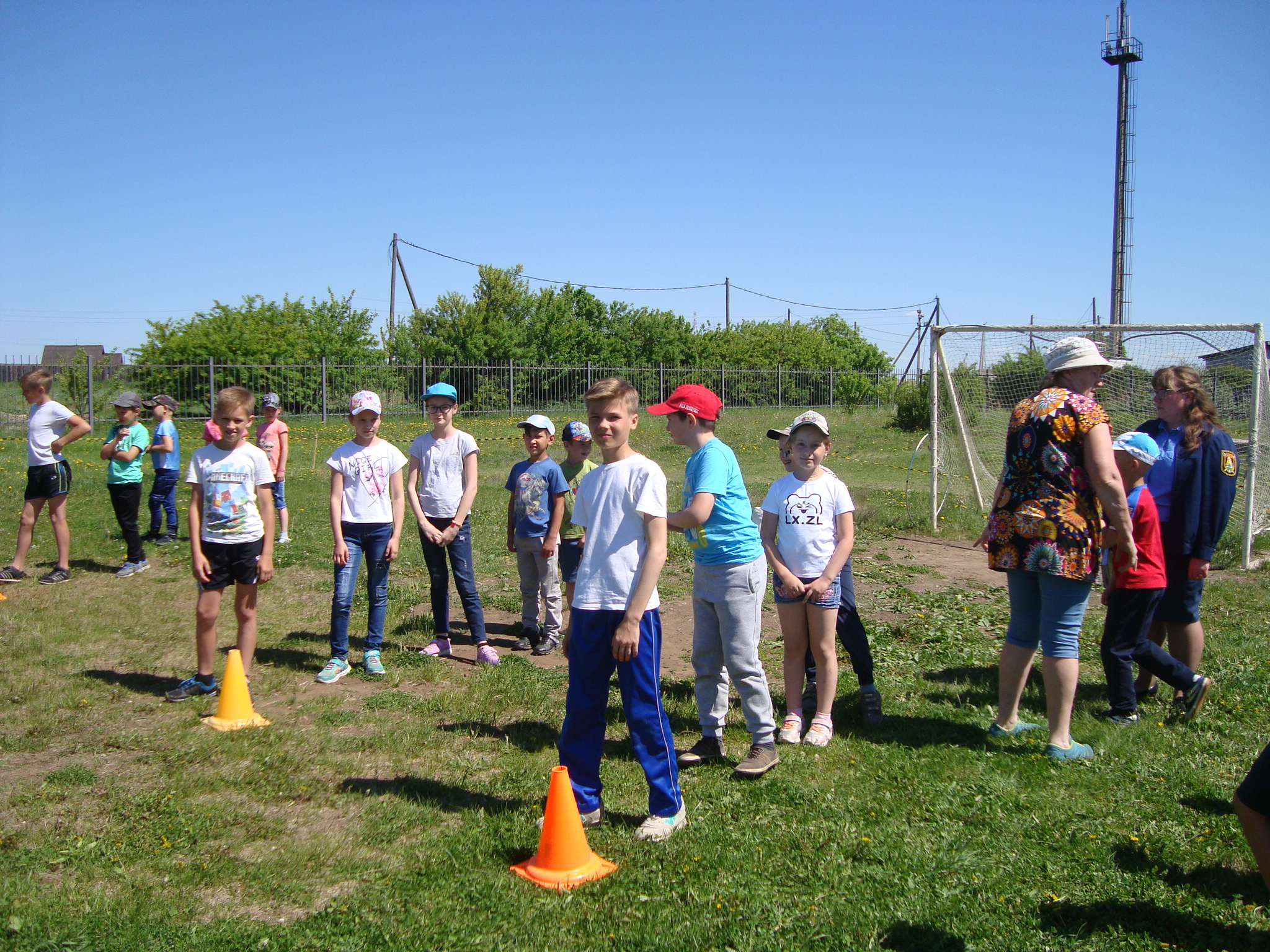 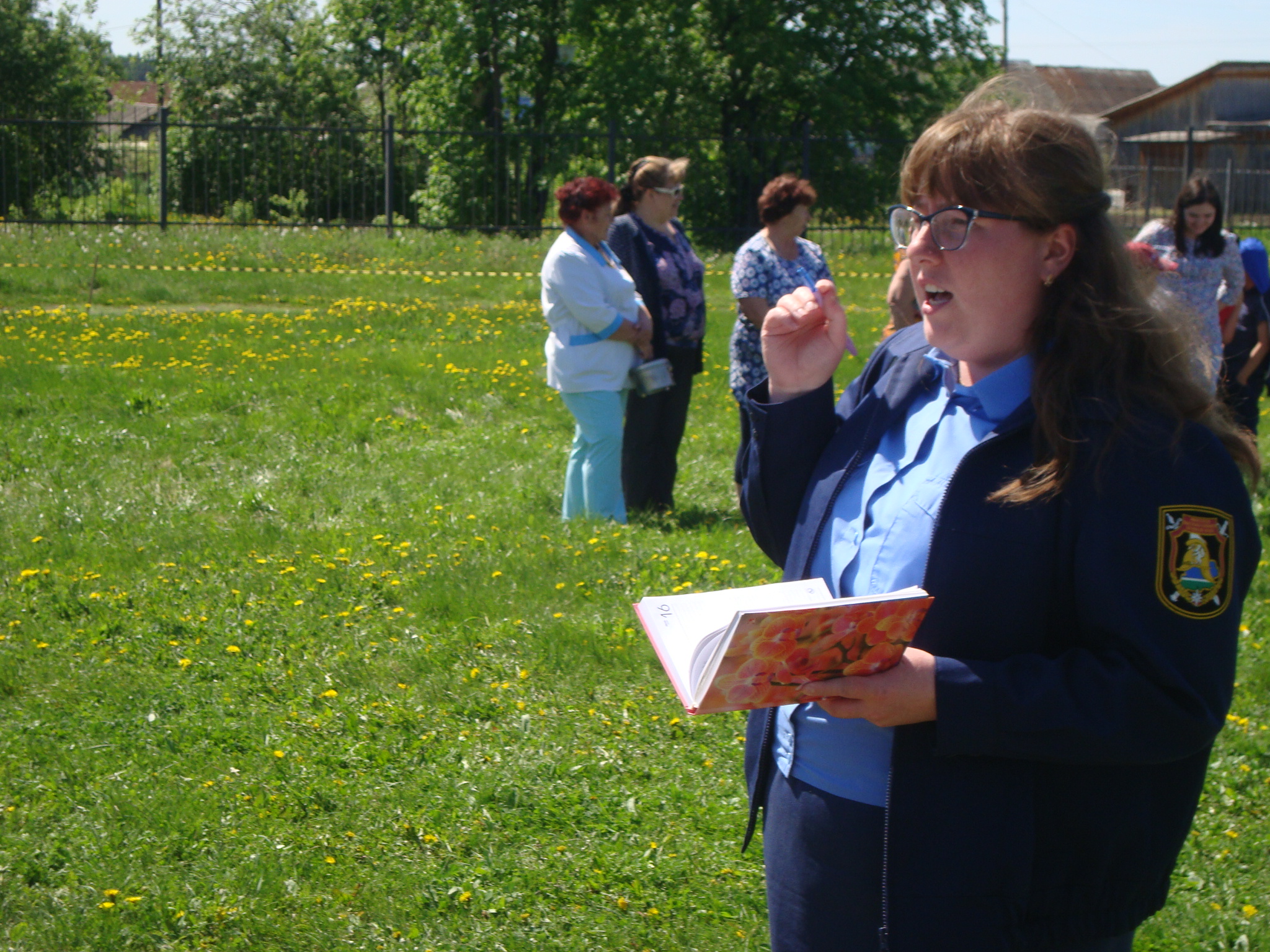 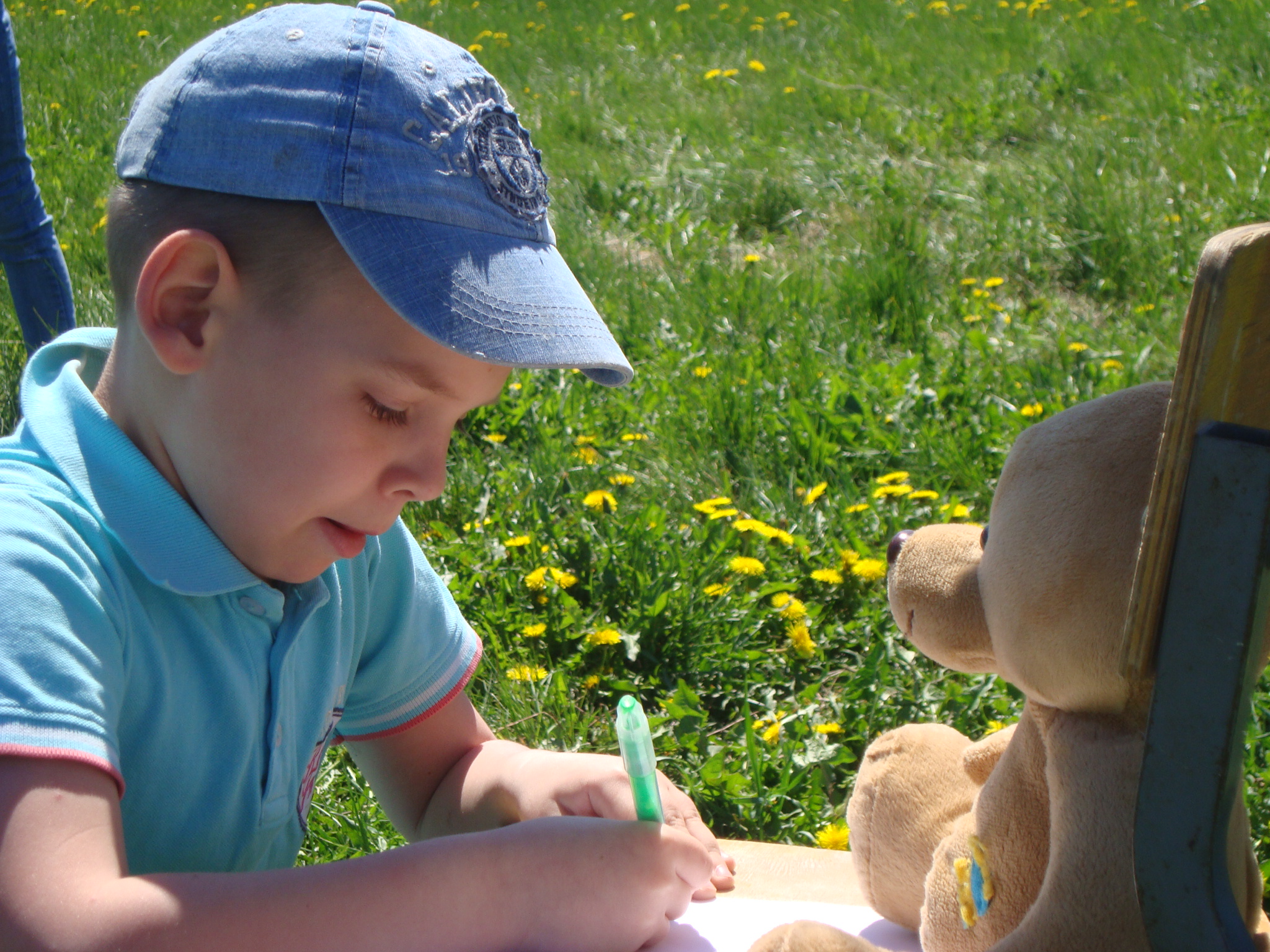 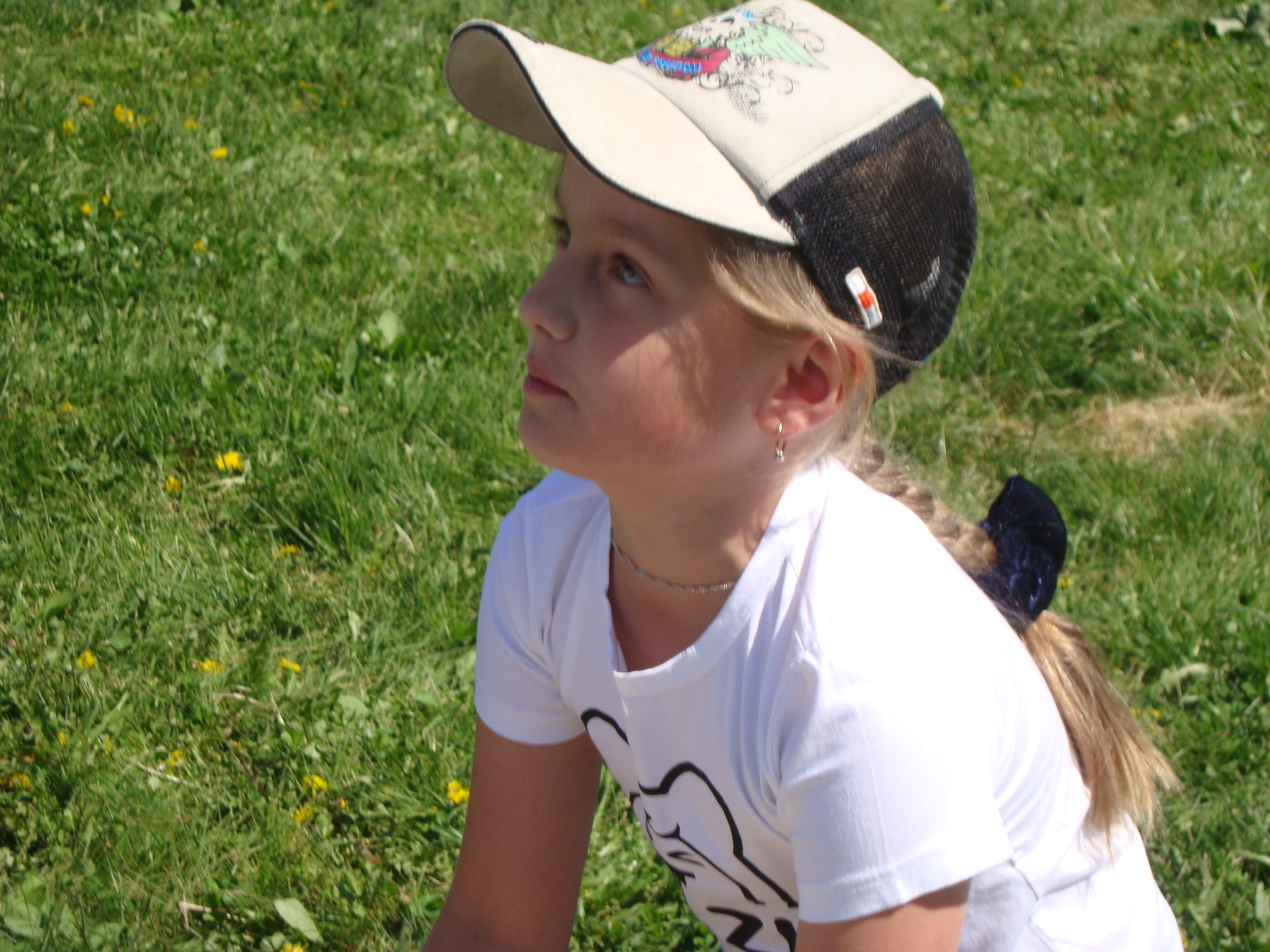 